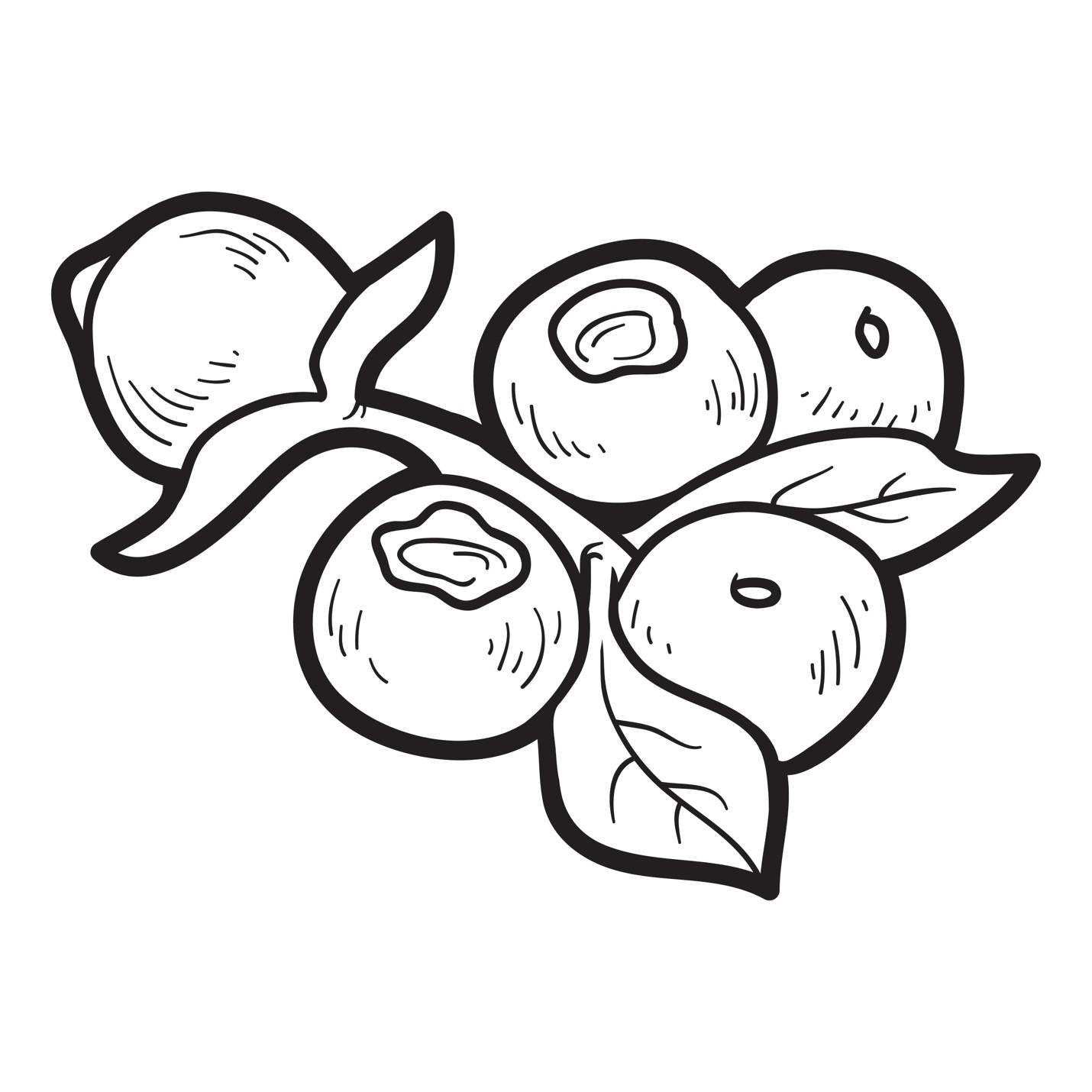 Blueberries